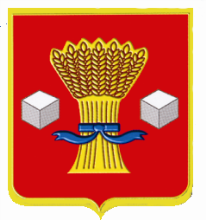 АдминистрацияСветлоярского муниципального района Волгоградской областиПОСТАНОВЛЕНИЕот 24.05.2022                       № 848О назначении публичных слушаний по проекту решения о предоставлении разрешения на условно разрешенный вид использования земельного участка с кадастровым номером 34:26:061102:99 по адресу: Волгоградская область, Светлоярский район, расположен в 5.0 км восточнее с. Большие Чапурники        В соответствии с Федеральным законом от 06.10.2003 №131-ФЗ «Об общих принципах организации местного самоуправления в Российской Федерации», со статьей 39 Градостроительного кодекса Российской Федерации, руководствуясь решением Светлоярской районной думы Волгоградской области от 24.12.2019  № 04/29 «Об утверждении Порядка организации и проведения общественных обсуждений и публичный слушаний по проектам документов в сфере градостроительной деятельности в Светлоярском районе Волгоградской области», в целях соблюдения прав человека на благоприятные условия жизнедеятельности и участие населения в осуществлении местного самоуправления в форме привлечения его к обсуждению проекта решения о предоставлении разрешения на условно разрешенный вид использования земельного участка, руководствуясь Уставом Светлоярского муниципального района Волгоградской области,постановляю:1. Назначить публичные слушания на 04.07.2022 в 16:00 по вопросу предоставления разрешения на условно разрешенный вид использования земельного участка с кадастровым номером 34:26:061102:99 по адресу: Волгоградская область, Светлоярский район, расположен в 5.0 км восточнее с. Большие Чапурники (далее – Проект).2. Провести публичные слушания в здании  администрации Светлоярского муниципального района Волгоградской области, расположенном по адресу: Волгоградская область, Светлоярский район, р.п. Светлый Яр, ул. Спортивная, д. 5.3. Возложить организацию проведения публичных слушаний по проекту на Комиссию по подготовке проектов правил землепользования и застройки городского и сельских поселений Светлоярского муниципального района Волгоградской области, утвержденную постановлением администрации Светлоярского муниципального района Волгоградской области от 30.07.2018 № 1279 (далее - Комиссия).4. Комиссии обеспечить:4.1. Официальное опубликование оповещения о начале публичных слушаний, размещение указанного оповещения в соответствии с требованиями действующего законодательства Российской Федерации.4.2. Разместить проект и информационные материалы к нему (в составе: пояснительная записка, текстовое обоснование проекта) на официальном сайте Светлоярского муниципального района Волгоградской области.4.3. Провести собрание участников публичных слушаний (далее – собрание).4.4. Обеспечить подготовку, оформление и обнародование протокола публичных слушаний в течение семи дней со дня проведения собрания.4.5. Обеспечить подготовку и официальное опубликование заключения  о результатах публичных слушаний, а также его размещение на официальном сайте Светлоярского муниципального района Волгоградской области.5. Жители Светлоярского муниципального района Волгоградской области    могут ознакомиться с вышеназванным проектом решения в администрации Светлоярского муниципального района по адресу: Волгоградская область, Светлоярский район, р.п.Светлый Яр, ул. Спортивная д. 5, кабинет № 1, а так же на официальном сайте Светлоярского муниципального района Волгоградской области с 06.06.2022.6. Заинтересованные лица могут направить письменные предложения  и замечания по проекту в администрацию Светлоярского муниципального района (Волгоградская область, Светлоярский район, р.п. Светлый Яр, ул. Спортивная д. 5, кабинет № 1) в письменном виде в срок до 01.07.2022. 7. Отделу по муниципальной службе, общим и кадровым вопросам 
(Иванова Н.В.) направить данное постановление для опубликования в районной газете «Восход» и на официальном сайте Светлоярского муниципального района Волгоградской области.8. Контроль над исполнением настоящего постановления возложить на заместителя главы Светлоярского муниципального района Волгоградской  области Ускова Ю.Н.Глава муниципального района                                                             Т.В. РаспутинаЖуков В.И. 